Pro Loco Città di Giugliano in Campania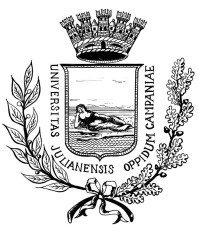 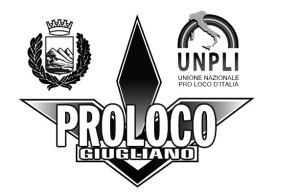 Amministrazione  ComunaleDOMANDA DI PARTECIPAZIONE Il sottoscritto  ……………………………………………………………………………………………...Titolare dell’attività commerciale ………………………………………………………………...Sita in …………………………………………………………………………………………………………..Tel / cellulare ……………………………………………………………………………………………….E-mail ……………………………………………………………………………………………………………CHIEDE DI PARTECIPARE AL CONCORSOAllega :  N° … Fotografie della vetrina allestita in formato digitale ( jpg alta risoluzione , max 3 foto)Si autorizza il trattamento dei dati personali  ai sensi dell’ art. 5 del Regolamento UE 2016/679Data e luogo                                                                                                  Firma…………………………………                                                                     ………………………….NATALE  IN  VETRINA 